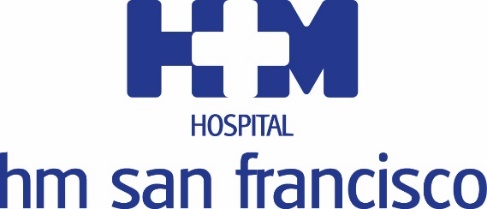 Las imágenes se exhibirán del 24 al 29 de octubre en el hall de la entradaHM SAN FRANCISCO ALBERGA UNA EXPOSICIÓN ITINERANTE DE FOTOGRAFÍAS POR EL MES DE SENSIBILIZACIÓN DEL CÁNCER DE MAMALas instantáneas son obra de la fotógrafa Rosa Gallego del Peso y reflejan los diferentes estados por los que pasan las pacientes para hacer frente a la patologíaLa  muestra,  que  ya  ha  sido  expuesta  en  HM  CIOCC  Galicia,   HM Sanchinarro y HM Montepríncipe en Madrid, también será exhibida en HM Delfos en BarcelonaLeón, 24 de octubre de 2018. El Hospital HM San Francisco acoge desde hoy y hasta el próximo lunes una exposición fotográfica que pretende sensibilizar sobre los distintos estadios de esta patología con un claro objetivo de fomentar la prevención y la concienciación social sobre este proceso oncológico que arrebata 6.000 vidas al año en España. Esta iniciativa se enmarca dentro de la celebración del mes de sensibilización sobre el cáncer de mama, que tiene lugar a lo largo de octubre.La muestra está compuesta por imágenes tomadas por la fotógrafa Rosa Gallego del Peso en las que se reflejan las diferentes etapas de la patología. En concreto, la serie de fotografías relatan, a través de cuatro imágenes, la evolución del cáncer de mama, desde el primer momento, con el diagnóstico, hasta el último, cuando la enfermedad es superada. Las fotografías pertenecen a la serie denominada ‘Siempre amanece’. En el diseño de la exposición itinerante ha participado la Dra. Mercedes Herrero Conde, de la Unidad de Mama de Gine4 en HM Hospitales. La especialista ha sido la encargada de componer los pies de foto que acompañan a cada una de las imágenes y que tiene un marcado carácter emocional y de superación.El director médico de HM Hospitales en León, Dr. Jesús Saz, destaca que esta nueva iniciativa de sensibilización “viene a apoyar el excelente trabajo que se hace desde el servicio de Oncología de HM San Francisco, compuesto por experimentados profesionales que se esfuerzan día a día en dar el mejor trato médico y humano tanto a los pacientes oncológicos como a sus familiares”.A través de esta iniciativa, HM Hospitales da una muestra más de su involucración y compromiso con los pacientes en general y, en concreto, con aquellos que han de hacer frente a una patología de carácter oncológico. Para ellos pone a su disposición tecnología de última generación, así como de un equipo de profesionales que trabaja de manera coordinada para proporcionar a los pacientes un abordaje multidisciplinar, tratamientos personalizados y acordes a los más altos estándares de calidad asistencial.ItineranteLa exposición se inauguró el pasado 4 de octubre en el Centro Integral Oncológico Clara Campal HM CIOCC Galicia, el primer centro oncológico privado en aquella comunidad. Posteriormente estuvo expuesta en los hospitales de Madrid HM Sanchinarro y HM Montepríncipe y tras su periplo por tierras leonesas finalizará con su presencia en el Hospital HM Delfos de Barcelona a partir del 30 de octubre. HM HospitalesLos hospitales leoneses HM San Francisco y HM Regla forman parte de             HM Hospitales, el grupo hospitalario privado de referencia a nivel nacional, que basa su oferta en la excelencia asistencial sumada a la investigación, la docencia, la constante innovación tecnológica y la publicación de resultados. En la actualidad HM San Francisco y HM Regla cuenta con una plantilla de más de 250 profesionales y una completa guía médica compuesta por más de 150 especialistas, lo que permite ofrecer una medicina de calidad e innovadora centrada en el cuidado de la salud y el bienestar de sus pacientes y familiares.HM Hospitales está formado por 40 centros asistenciales: 15 hospitales, 4 centros integrales de alta especialización en Oncología, Cardiología, Neurociencias y Fertilidad, además de 21 policlínicos. Todos ellos trabajan de manera coordinada para ofrecer una gestión integral de las necesidades y requerimientos de sus pacientes.Más información para medios:DPTO. DE COMUNICACIÓN DE HM HOSPITALESPedro Lechuga MalloTel.: 987 20 23 00 Ext 111 / Móvil 638 84 63 84E-mail: plechuga@hmhospitales.comMás información: www.hmhospitales.com